附件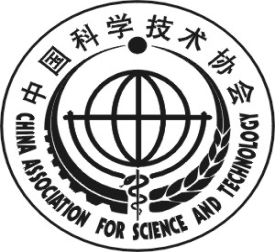 2019年中国科协优秀中外青年
      交流计划推荐表       （山东省内推选用）2019年9月一、个人信息二、主要学历（从大专或大学填起）三、工作经历四、主要获奖情况（不超过6项）五、代表性论文、专著情况六、从事科研情况七、前期准备情况八、单位推荐意见九、推荐、评审、审批意见姓    名身份类别□博士生□博士后□青年科技人才一级学科研究方向所在单位姓    名性别照片出生年月民族照片籍    贯政治面貌照片身份证号照片一级学科二级学科研究方向外语水平入学/入站/入职时间拟毕业/出站时间（博士生、博士后填写）手    机电子邮箱高校科协    联系人办公电话手    机电子邮箱通讯地址起止年月校（院）及系名称专业学位起止年月工作单位职务、职称序号获奖时间奖项名称奖励等级（排名）123456请列出有代表性的，以“第一作者”或“通讯作者”公开发表、出版的论文、专著信息。论文须注明论文名称、发表刊物名称、发表日期、刊物影响因子等信息；专著须注明专著名称、出版单位、出版年份等信息。总数不超过8篇（本）。重点填写在研科研项目情况。不超过1000字。候选人拟通过访问交流关注哪方面科技前沿进展、提升哪方面的科研能力等；拟交流访问的国外大学、研究机构、实验室基本情况和优势所在；通过访问交流拟重点解决在研课题的哪些问题等。不超过1000字。候选人拟通过访问交流关注哪方面科技前沿进展、提升哪方面的科研能力等；拟交流访问的国外大学、研究机构、实验室基本情况和优势所在；通过访问交流拟重点解决在研课题的哪些问题等。不超过1000字。声明    本人对以上全部内容进行了审查，对其客观性和真实性负责。候选人签名：               年    月    日推荐单位就候选人的个人品德、科研能力、潜力和外语水平进行简要评价，简述科研团队现实需求和候选人在研究课题中发挥的作用，与拟交流访问的国外大学、研究机构、实验室的合作关系，访问交流的必要性和可行性，并就候选人学术交流提出战略性、方向性以及其他重要意见建议。不超过500字。推荐单位就候选人的个人品德、科研能力、潜力和外语水平进行简要评价，简述科研团队现实需求和候选人在研究课题中发挥的作用，与拟交流访问的国外大学、研究机构、实验室的合作关系，访问交流的必要性和可行性，并就候选人学术交流提出战略性、方向性以及其他重要意见建议。不超过500字。推荐单位就候选人的个人品德、科研能力、潜力和外语水平进行简要评价，简述科研团队现实需求和候选人在研究课题中发挥的作用，与拟交流访问的国外大学、研究机构、实验室的合作关系，访问交流的必要性和可行性，并就候选人学术交流提出战略性、方向性以及其他重要意见建议。不超过500字。推荐单位就候选人的个人品德、科研能力、潜力和外语水平进行简要评价，简述科研团队现实需求和候选人在研究课题中发挥的作用，与拟交流访问的国外大学、研究机构、实验室的合作关系，访问交流的必要性和可行性，并就候选人学术交流提出战略性、方向性以及其他重要意见建议。不超过500字。姓名工作单位及职务、职称签名或签章日  期所在单位主管部门意见（博士生由研究生主管部门，博士后，青年科技人才由所在单位组织人事部门盖章）主管部门盖章（章）：                                       年   月   日所在单位意见 负责人签字（章）：                                  年   月   日科协基层组织意见负责人签字（章）：                                  年   月   日专家评审意见评审专家组组长签字（章）：                                       年   月   日推荐单位意见（省科协意见）负责人签字（章）：                                  年   月   日中国科协评审意见负责人签字（章）：                                  年   月   日                                       审批意见中国科协组织人事部                                  年   月   日   